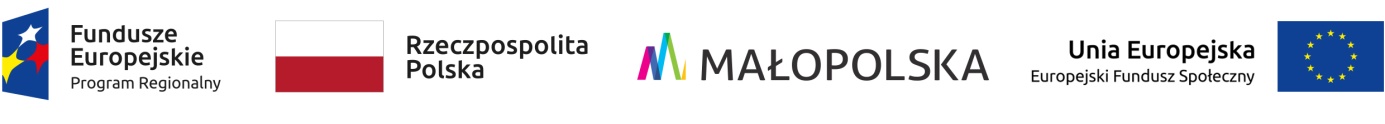 Projekt „Czas na aktywność w Gminie Borzęcin” współfinansowany ze środków Unii Europejskiej w ramach poddziałania 9.1.1  Regionalnego Programu Operacyjnego Województwa Małopolskiego na lata 2014-2020. Numer projektu RPMP.09.01.01-12-0044/18Borzęcin …………………OFERTAOpis przedmiotu usługiIndywidualne zajęcia z dietetykiem dla – klientów GOPS - w wymiarze maksymalnie 90 godzin. Usługa obejmuje przygotowanie opinii w oparciu o opracowane przez Zleceniobiorcę narzędzia diagnostyczne - dotyczącej Uczestników projektu korzystających ze wsparcia Zleceniobiorcy.Informacje dodatkowe:Usługa realizowana będzie w siedzibie Zamawiającego lub w miejscu zamieszkania uczestników projektu na terenie gminy Borzęcin lub w formie telefonicznej lub przy wykorzystaniu środków komunikacji internetowej.Realizacja wsparcia w formie telefonicznej lub przy wykorzystaniu środków komunikacji internetowej możliwa jest tylko w wyjątkowych sytuacjach po uzyskaniu każdorazowo pisemnej zgody Zamawiającego Terminy realizacji poradnictwa do ustalenia.Godzina terapii wynosi 60 minut.II. Warunki współpracyOferuję realizację usługi w wymiarze 90 godzin przy zastosowaniu stawki jednostkowej za godzinę w wysokości …,00 zł. bruttoOświadczam iż:Dysponuje osobą, która łącznie spełnia następujące warunki - posiada kwalifikacje uprawniające do realizacji wsparcia.Znajduję się w sytuacji ekonomicznej i finansowej zapewniającej wykonanie zamówienia,Osoby bezpośrednio zaangażowane w realizację usługi nie mogą wykonywać przedmiotu usługi w czasie finansowanym ze środków publicznych.Oświadczam iż osoba bezpośrednio zaangażowana w realizację usługi zrealizowała wsparcie dietetyka dla …… osóbW załączeniu do oferty składam następujące dokumenty:1 Dyplom potwierdzający kwalifikacje uprawniające do realizacji wsparcia.